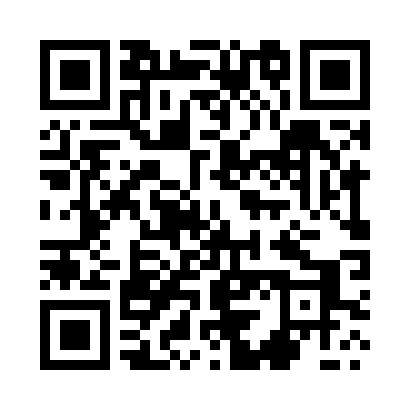 Prayer times for Kapiel, PolandWed 1 May 2024 - Fri 31 May 2024High Latitude Method: Angle Based RulePrayer Calculation Method: Muslim World LeagueAsar Calculation Method: HanafiPrayer times provided by https://www.salahtimes.comDateDayFajrSunriseDhuhrAsrMaghribIsha1Wed2:415:1812:475:558:1710:422Thu2:375:1612:475:568:1910:453Fri2:345:1412:475:578:2010:494Sat2:335:1212:475:588:2210:525Sun2:325:1012:475:598:2410:536Mon2:325:0912:476:008:2510:547Tue2:315:0712:476:018:2710:548Wed2:305:0512:466:028:2910:559Thu2:295:0312:466:038:3010:5610Fri2:295:0212:466:048:3210:5611Sat2:285:0012:466:058:3410:5712Sun2:274:5812:466:068:3510:5813Mon2:274:5712:466:078:3710:5814Tue2:264:5512:466:088:3810:5915Wed2:254:5412:466:098:4011:0016Thu2:254:5212:466:108:4111:0017Fri2:244:5112:466:118:4311:0118Sat2:244:4912:466:128:4411:0219Sun2:234:4812:466:138:4611:0220Mon2:234:4612:476:148:4711:0321Tue2:224:4512:476:148:4911:0422Wed2:224:4412:476:158:5011:0423Thu2:214:4212:476:168:5211:0524Fri2:214:4112:476:178:5311:0625Sat2:204:4012:476:188:5411:0626Sun2:204:3912:476:188:5611:0727Mon2:204:3812:476:198:5711:0828Tue2:194:3712:476:208:5811:0829Wed2:194:3612:476:219:0011:0930Thu2:194:3512:486:219:0111:0931Fri2:184:3412:486:229:0211:10